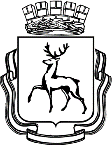 АДМИНИСТРАЦИЯ ГОРОДА НИЖНЕГО НОВГОРОДАПОСТАНОВЛЕНИЕВ соответствии со статьей 52 Устава города Нижнего Новгорода администрация города Нижнего Новгорода постановляет:1. Внести в муниципальную программу «Развитие культуры города Нижнего Новгорода» на 2023-2028 годы (далее - программа), утвержденную постановлением администрации города Нижнего Новгорода от 28.12.2022 № 7165, следующие изменения:1.1. Изложить строку «Объемы бюджетных ассигнований за счет средств бюджета города Нижнего Новгорода» паспорта программы в следующей редакции:«                                                                                                                                                  ».1.2. В пункте 2.7 программы таблицу 4 «Ресурсное обеспечение реализации Программы за счет средств бюджета города Нижнего Новгорода» изложить в следующей редакции:«Ресурсное обеспечение реализации Программы за счет средств бюджета города Нижнего Новгорода                                                                                                           Таблица 4                                                                                                                                        ».1.3. Изложить таблицу № 5 «План реализации муниципальной программы» в редакции согласно приложению к данному постановлению.2. Управлению информационной политики администрации города Нижнего Новгорода обеспечить опубликование настоящего постановления в официальном печатном средстве массовой информации администрации города Нижнего Новгорода – газете «День города. Нижний Новгород». 3. Юридическому департаменту администрации города Нижнего Новгорода (Витушкина Т.А.) обеспечить размещение настоящего постановления на официальном сайте администрации города Нижнего Новгорода в информационно-телекоммуникационной сети «Интернет».4. Контроль за исполнением настоящего постановления возложить на заместителя главы администрации города Нижнего Новгорода Стрельцова Л.Н.С.В. Гуляева435 69 50ПРИЛОЖЕНИЕк постановлению администрациигородаот____________№_____________ПЛАН РЕЛИЗАЦИИ МУНИЦИПАЛЬНОЙ ПРОГРАММЫ  Таблица № 5№┌┐┐О внесении изменений в постановление администрации города Нижнего Новгорода от 28.12.2022 № 7165О внесении изменений в постановление администрации города Нижнего Новгорода от 28.12.2022 № 7165О внесении изменений в постановление администрации города Нижнего Новгорода от 28.12.2022 № 7165Этапы и сроки реализации ПрограммыСрок реализации Программы 2023 - 2028 годы. Программа реализуется в один этапСрок реализации Программы 2023 - 2028 годы. Программа реализуется в один этапСрок реализации Программы 2023 - 2028 годы. Программа реализуется в один этапСрок реализации Программы 2023 - 2028 годы. Программа реализуется в один этапСрок реализации Программы 2023 - 2028 годы. Программа реализуется в один этапСрок реализации Программы 2023 - 2028 годы. Программа реализуется в один этапСрок реализации Программы 2023 - 2028 годы. Программа реализуется в один этапСрок реализации Программы 2023 - 2028 годы. Программа реализуется в один этапСрок реализации Программы 2023 - 2028 годы. Программа реализуется в один этапОбъемы бюджетных ассигнований за счет средств бюджета города Нижнего НовгородаОтветственный исполнитель, соисполнители2023 год2024 год2025 год2026 год2027 год2028 годВсего по программе:Объемы бюджетных ассигнований за счет средств бюджета города Нижнего НовгородаДепартамент культуры администрации города Нижнего Новгорода3 391 855 089,123 129 880 293,323 117 328 728,832 970 669 019,583 082 741 330,913 199 296 534,6918 891 770 996,45Объемы бюджетных ассигнований за счет средств бюджета города Нижнего НовгородаМКУ "ГлавУКС г.Н.Новгорода" (Департамент строительства и капитального ремонта администрации города Нижнего Новгорода)276 134 428,44150 987 314,34195 910 900,00186 952 151,58194 005 162,06201 340 292,961 205 330 249,38Объемы бюджетных ассигнований за счет средств бюджета города Нижнего НовгородаВсего:3 667 989 517,563 280 867 607,663 313 239 628,833 157 621 171,163 276 746 492,973 400 636 827,6520 097 101 245,83N п/пКод основного мероприятия целевой статьи расходовНаименование муниципальной программы, основного мероприятияОтветственный исполнитель, соисполнительРасходы, руб.Расходы, руб.Расходы, руб.Расходы, руб.Расходы, руб.Расходы, руб.N п/пКод основного мероприятия целевой статьи расходовНаименование муниципальной программы, основного мероприятияОтветственный исполнитель, соисполнитель20232024202520262027202812345678910Муниципальная программа "Развитие культуры города Нижнего Новгорода" на 2023 - 2028 годыМуниципальная программа "Развитие культуры города Нижнего Новгорода" на 2023 - 2028 годыМуниципальная программа "Развитие культуры города Нижнего Новгорода" на 2023 - 2028 годыВсего, в том числе:3 667 989 517,563 280 867 607,663 313 239 628,833 157 621 171,163 276 746 492,973 400 636 827,65Муниципальная программа "Развитие культуры города Нижнего Новгорода" на 2023 - 2028 годыМуниципальная программа "Развитие культуры города Нижнего Новгорода" на 2023 - 2028 годыМуниципальная программа "Развитие культуры города Нижнего Новгорода" на 2023 - 2028 годыДепартамент культуры администрации города Нижнего Новгорода3 391 855 089,123 129 880 293,323 117 328 728,832 970 669 019,583 082 741 330,913 199 296 534,69Муниципальная программа "Развитие культуры города Нижнего Новгорода" на 2023 - 2028 годыМуниципальная программа "Развитие культуры города Нижнего Новгорода" на 2023 - 2028 годыМуниципальная программа "Развитие культуры города Нижнего Новгорода" на 2023 - 2028 годыМКУ "ГлавУКС г.Н.Новгорода" (Департамент строительства и капитального ремонта администрации города Нижнего Новгорода)276 134 428,44150 987 314,34195 910 900,00186 952 151,58194 005 162,06201 340 292,96104.П.01.0000Обеспечение деятельности библиотекВсего, в том числе:694 363 227,65674 354 361,55674 440 148,34639 490 460,20663 616 060,68688 706 685,19104.П.01.0000Обеспечение деятельности библиотекДепартамент культуры администрации города Нижнего Новгорода694 363 227,65674 354 361,55674 440 148,34639 490 460,20663 616 060,68688 706 685,19204.П.02.0000Обеспечение деятельности музеевВсего, в том числе:132 943 621,55134 798 662,34134 803 055,54128 638 688,67133 491 748,73138 538 931,19204.П.02.0000Обеспечение деятельности музеевДепартамент культуры администрации города Нижнего Новгорода132 943 621,55134 798 662,34134 803 055,54128 638 688,67133 491 748,73138 538 931,19304.П.03.0000Обеспечение деятельности учреждений клубного типаВсего, в том числе:326 085 424,49185 738 284,50185 738 284,50177 244 716,44183 931 501,44190 885 757,84304.П.03.0000Обеспечение деятельности учреждений клубного типаДепартамент культуры администрации города Нижнего Новгорода326 085 424,49185 738 284,50185 738 284,50177 244 716,44183 931 501,44190 885 757,84404.П.04.0000Обеспечение деятельности театров и концертных организацийВсего, в том числе:340 092 518,11332 285 225,09332 433 390,95317 231 716,78329 199 691,50341 646 385,21404.П.04.0000Обеспечение деятельности театров и концертных организацийДепартамент культуры администрации города Нижнего Новгорода340 092 518,11332 285 225,09332 433 390,95317 231 716,78329 199 691,50341 646 385,21504.П.05.0000Обеспечение деятельности учреждений дополнительного образования (музыкальные, художественные школы, школы искусств)Всего, в том числе:1 057 419 618,611 053 731 219,001 053 755 120,001 005 568 280,871 043 504 638,201 082 958 449,83504.П.05.0000Обеспечение деятельности учреждений дополнительного образования (музыкальные, художественные школы, школы искусств)Департамент культуры администрации города Нижнего Новгорода1 057 419 618,611 053 731 219,001 053 755 120,001 005 568 280,871 043 504 638,201 082 958 449,83604.П.06.0000Обеспечение деятельности парков культуры и отдыха, тематических парков, скверовВсего, в том числе:552 676 960,79480 902 900,00480 902 900,00458 911 841,32476 224 881,05494 230 442,36604.П.06.0000Обеспечение деятельности парков культуры и отдыха, тематических парков, скверовДепартамент культуры администрации города Нижнего Новгорода552 676 960,79480 902 900,00480 902 900,00458 911 841,32476 224 881,05494 230 442,36704.П.07.0000Проведение капитального ремонта, реконструкции недвижимого имущества муниципальных учреждений и ремонтно-реставрационных работ объектов культурного наследияВсего, в том числе:276 134 428,44150 987 314,34195 910 900,00186 952 151,58194 005 162,06201 340 292,96704.П.07.0000Проведение капитального ремонта, реконструкции недвижимого имущества муниципальных учреждений и ремонтно-реставрационных работ объектов культурного наследияМКУ "ГлавУКС г.Н.Новгорода" (Департамент строительства и капитального ремонта администрации города Нижнего Новгорода)276 134 428,44150 987 314,34195 910 900,00186 952 151,58194 005 162,06201 340 292,96804.П.08.0000Проведение массовых культурно-досуговых мероприятийВсего, в том числе:272 096 393,03255 255 829,71255 255 829,50243 583 315,30252 772 809,31262 329 883,07804.П.08.0000Проведение массовых культурно-досуговых мероприятийДепартамент культуры администрации города Нижнего Новгорода272 096 393,03255 255 829,71255 255 829,50243 583 315,30252 772 809,31262 329 883,07904.П.А1.0000Реализация федерального проекта "Культурная среда"Всего, в том числе:16 177 324,8912 813 811,130,000,000,000,00904.П.А1.0000Реализация федерального проекта "Культурная среда"Департамент культуры администрации города Нижнего Новгорода16 177 324,8912 813 811,130,000,000,000,00Глава города                             Ю.В.ШалабаевN п/пКод основного мероприятия целевой статьи расходовНаименование подпрограммы, задачи, основного мероприятия, мероприятияОтветственный за выполнение мероприятияСрокСрокПоказатели непосредственного результата реализации мероприятия (далее - ПНР)Показатели непосредственного результата реализации мероприятия (далее - ПНР)Показатели непосредственного результата реализации мероприятия (далее - ПНР)Объемы финансового обеспечения <*>, руб.Объемы финансового обеспечения <*>, руб.Объемы финансового обеспечения <*>, руб.Объемы финансового обеспечения <*>, руб.N п/пКод основного мероприятия целевой статьи расходовНаименование подпрограммы, задачи, основного мероприятия, мероприятияОтветственный за выполнение мероприятияНачала реализацииОкончания реализацииНаименование ПНРЕд. изм.ЗначениеСобственные городские средстваСредства областного бюджетаСредства федерального бюджетаПрочие источники12345678910111213Всего по муниципальной программе "Развитие культуры города Нижнего Новгорода"Всего по муниципальной программе "Развитие культуры города Нижнего Новгорода"Всего по муниципальной программе "Развитие культуры города Нижнего Новгорода"Всего по муниципальной программе "Развитие культуры города Нижнего Новгорода"Всего по муниципальной программе "Развитие культуры города Нижнего Новгорода"Всего по муниципальной программе "Развитие культуры города Нижнего Новгорода"Всего по муниципальной программе "Развитие культуры города Нижнего Новгорода"Всего по муниципальной программе "Развитие культуры города Нижнего Новгорода"Всего по муниципальной программе "Развитие культуры города Нижнего Новгорода"3 321 168 636,20324 866 845,9222 408 052,020,00Задача. Повышение доступности и качества предоставляемых услуг населению муниципальными учреждениями культуры и дополнительного образования в сфере культуры и искусства и укрепление материально-технической базы муниципальных учрежденийЗадача. Повышение доступности и качества предоставляемых услуг населению муниципальными учреждениями культуры и дополнительного образования в сфере культуры и искусства и укрепление материально-технической базы муниципальных учрежденийЗадача. Повышение доступности и качества предоставляемых услуг населению муниципальными учреждениями культуры и дополнительного образования в сфере культуры и искусства и укрепление материально-технической базы муниципальных учрежденийЗадача. Повышение доступности и качества предоставляемых услуг населению муниципальными учреждениями культуры и дополнительного образования в сфере культуры и искусства и укрепление материально-технической базы муниципальных учрежденийЗадача. Повышение доступности и качества предоставляемых услуг населению муниципальными учреждениями культуры и дополнительного образования в сфере культуры и искусства и укрепление материально-технической базы муниципальных учрежденийЗадача. Повышение доступности и качества предоставляемых услуг населению муниципальными учреждениями культуры и дополнительного образования в сфере культуры и искусства и укрепление материально-технической базы муниципальных учрежденийЗадача. Повышение доступности и качества предоставляемых услуг населению муниципальными учреждениями культуры и дополнительного образования в сфере культуры и искусства и укрепление материально-технической базы муниципальных учрежденийЗадача. Повышение доступности и качества предоставляемых услуг населению муниципальными учреждениями культуры и дополнительного образования в сфере культуры и искусства и укрепление материально-технической базы муниципальных учрежденийЗадача. Повышение доступности и качества предоставляемых услуг населению муниципальными учреждениями культуры и дополнительного образования в сфере культуры и искусства и укрепление материально-технической базы муниципальных учреждений3 049 013 864,43324 623 002,256 555 852,020,00104.П.01.0000Обеспечение деятельности библиотекОбеспечение деятельности библиотекОбеспечение деятельности библиотекОбеспечение деятельности библиотекОбеспечение деятельности библиотекОбеспечение деятельности библиотекОбеспечение деятельности библиотек672 018 309,2919 193 337,883 268 175,470,001.1.04.П.01.0000Библиотечное, библиографическое и информационное обслуживание пользователей библиотеки Отдел по работе с учреждениями культуры и дополнительного образования департамента культуры01.01.202331.12.2023Количество посещений муниципальных библиотекЕд.3 818 671630 745 865,8613 161 263,360,000,001.2.04.П.01.0000Показ кинофильмов в центре культуры и кино «Зарница»Отдел по работе с учреждениями культуры и дополнительного образования департамента культуры01.01.202331.12.2023Число зрителейЧел.5 800634 343,500,000,000,001.3.04.П.01.0000Расходы на поддержку отрасли культурыОтдел по работе с учреждениями культуры и дополнительного образования департамента культуры01.01.202331.12.2023Проведены мероприятия по комплектованию книжных фондов библиотек муниципальных образований и государственных общедоступных библиотек субъектов Российской ФедерацииЕд.1344 024,841 032 074,523 268 175,470,001.4.04.П.01.0000Расходы на создание модельных муниципальных библиотек Нижегородской областиОтдел по работе с учреждениями культуры и дополнительного образования департамента культуры01.01.202331.12.2023Количество учрежденийЕд.10,005 000 000,000,000,001.5.04.П.01.0000Материально-техническое обеспечение: проведение капитального, текущего ремонта, ремонтно-реставрационных работ,  разработка ПСД и ПИР, строительного контроля и авторского надзора библиотекОтдел по работе с учреждениями культуры и дополнительного образования департамента культуры01.01.202331.12.2023Количество учрежденийЕд.1022 222 533,650,000,000,001.6.04.П.01.0000 Материально-техническое оснащение: приобретение основных средств, оборудования и инвентаря библиотекОтдел по работе с учреждениями культуры и дополнительного образования департамента культуры01.01.202331.12.2023Количество учрежденийЕд.1018 071 541,440,000,000,00204.П.02.0000Обеспечение деятельности музеевОбеспечение деятельности музеевОбеспечение деятельности музеевОбеспечение деятельности музеевОбеспечение деятельности музеевОбеспечение деятельности музеевОбеспечение деятельности музеев130 757 757,672 185 863,880,000,002.1.04.П.02.0000Публичный показ музейных предметов, музейных коллекций (в стационарных условиях)Отдел по работе с учреждениями культуры и дополнительного образования департамента культуры01.01.202331.12.2023Число посетителей муниципальных музеевЧел.584 30472 834 486,892 185 863,880,000,002.2.04.П.02.0000Организация и проведение мероприятий (культурно-массовых (иной деятельности, в результате которой сохраняются, создаются, распространяются и осваиваются культурные ценности)Отдел по работе с учреждениями культуры и дополнительного образования департамента культуры01.01.202331.12.2023Количество проведенных мероприятийЕд.80038 204 770,870,000,000,002.304.П.02.0000Формирование, учет, изучение, обеспечение физического сохранения и безопасности музейных предметов, музейных коллекцийОтдел по работе с учреждениями культуры и дополнительного образования департамента культуры01.01.202331.12.2023Количество предметовЕд.89928 357 293,630,000,000,002.4.04.П.02.0000Материально-техническое обеспечение: проведение капитального, текущего ремонта, ремонтно-реставрационных работ, разработка ПСД и ПИР, строительного контроля и авторского надзора музеевОтдел по работе с учреждениями культуры и дополнительного образования департамента культуры01.01.202331.12.2023Количество учрежденийЕд.35 541 486,520,000,000,002.5.04.П.02.0000 Материально-техническое оснащение: приобретение основных средств, оборудования и инвентаря  музеевОтдел по работе с учреждениями культуры и дополнительного образования департамента культуры01.01.202331.12.2023Количество учрежденийЕд.65 819 719,760,000,000,00304.П.03.0000Обеспечение деятельности учреждений клубного типаОбеспечение деятельности учреждений клубного типаОбеспечение деятельности учреждений клубного типаОбеспечение деятельности учреждений клубного типаОбеспечение деятельности учреждений клубного типаОбеспечение деятельности учреждений клубного типаОбеспечение деятельности учреждений клубного типа203 903 876,69122 703 871,870,000,003.1.04.П.03.0000Организация деятельности клубных формирований и формирований самодеятельного народного творчестваОтдел по работе с учреждениями культуры и дополнительного образования департамента культуры01.01.202331.12.2023Количество клубных формированийЕд.9848 252 979,003 485 971,870,000,003.1.04.П.03.0000Организация деятельности клубных формирований и формирований самодеятельного народного творчестваОтдел по работе с учреждениями культуры и дополнительного образования департамента культуры01.01.202331.12.2023Количество участников клубных формированийЧел.2 54548 252 979,003 485 971,870,000,003.2.04.П.03.0000Показ кинофильмовОтдел по работе с учреждениями культуры и дополнительного образования департамента культуры01.01.202331.12.2023Число зрителейЧел.88 40013 132 673,640,000,000,003.3.04.П.03.0000Организация и проведение мероприятий (культурно-массовых (иной деятельности, в результате которой сохраняются, создаются, распространяются и осваиваются культурные ценности)Отдел по работе с учреждениями культуры и дополнительного образования департамента культуры01.01.202331.12.2023Количество проведенных мероприятийЕд.3 749103 419 804,920,000,000,003.3.04.П.03.0000Организация и проведение мероприятий (культурно-массовых (иной деятельности, в результате которой сохраняются, создаются, распространяются и осваиваются культурные ценности)Отдел по работе с учреждениями культуры и дополнительного образования департамента культуры01.01.202331.12.2023Количество участниковЧел.235 173103 419 804,920,000,000,003.4.04.П.03.0000Материально-техническое обеспечение: проведение капитального, текущего ремонта, ремонтно-реставрационных работ, разработка ПСД и ПИР, строительного контроля и авторского надзора учреждений клубного типаОтдел по работе с учреждениями культуры и дополнительного образования департамента культуры01.01.202331.12.2023Количество учрежденийЕд.629 943 838,770,000,000,003.5.04.П.03.0000Работы по капитальному ремонту здания МАУК «Нижегородский планетарий им. Г.М. Гречко», расположенного по адресу: г.Нижний Новгород, ул. Революционная, д. 20 (литер А1), в том числе реставрация, за исключением реконструкции с элементами реставрации, объекта культурного наследия регионального значения «Дом Н.Я.Кузнецова, 1879 г., начало ХХ в.», расположенного по адресу: г.Нижний Новгород, ул. Революционная, д. 20, литер А, в рамках реализации адресной инвестиционной программы Нижегородской областиОтдел по работе с учреждениями культуры и дополнительного образования департамента культуры01.01.202331.12.2023Техническая готовность объектаПроцент1001 204 221,21119 217 900,000,000,003.6.04.П.03.0000 Материально-техническое оснащение: приобретение основных средств, оборудования и инвентаря учреждений клубного типаОтдел по работе с учреждениями культуры и дополнительного образования департамента культуры01.01.202331.12.2023Количество учрежденийЕд.57 950 359,150,000,000,00404.П.04.0000Обеспечение деятельности театров и концертных организацийОбеспечение деятельности театров и концертных организацийОбеспечение деятельности театров и концертных организацийОбеспечение деятельности театров и концертных организацийОбеспечение деятельности театров и концертных организацийОбеспечение деятельности театров и концертных организацийОбеспечение деятельности театров и концертных организаций328 717 526,448 087 315,123 287 676,550,004.1.04.П.04.0000Показ (организация показа) спектаклей (театральных постановок), концертов и концертных программОтдел по работе с учреждениями культуры и дополнительного образования департамента культуры01.01.202331.12.2023Количество зрителейЧел.267 685317 395 671,077 049 100,890,000,004.2.04.П.04.0000Расходы на поддержку творческой деятельности и техническое оснащение детских и кукольных театровОтдел по работе с учреждениями культуры и дополнительного образования департамента культуры01.01.202331.12.2023Усовершенствованы детские и кукольные театры путем создания новых постановок и (или) улучшения технического оснащенияЕд.1346 072,411 038 214,233 287 676,550,004.3.04.П.04.0000Материально-техническое обеспечение: проведение капитального, текущего ремонта, ремонтно-реставрационных работ,  разработка ПСД и ПИР, строительного контроля и авторского надзора театров, концертных и других организаций исполнительских искусствОтдел по работе с учреждениями культуры и дополнительного образования департамента культуры01.01.202331.12.2023Количество учрежденийЕд.48 875 782,960,000,000,004.4.04.П.04.0000 Материально-техническое оснащение: приобретение основных средств, оборудования и инвентаря театров, концертных и других организаций исполнительских искусствОтдел по работе с учреждениями культуры и дополнительного образования департамента культуры01.01.202331.12.2023Количество учрежденийЕд.72 100 000,000,000,000,00504.П.05.0000Обеспечение деятельности учреждений дополнительного образования (музыкальные, художественные школы, школы искусств)Обеспечение деятельности учреждений дополнительного образования (музыкальные, художественные школы, школы искусств)Обеспечение деятельности учреждений дополнительного образования (музыкальные, художественные школы, школы искусств)Обеспечение деятельности учреждений дополнительного образования (музыкальные, художественные школы, школы искусств)Обеспечение деятельности учреждений дополнительного образования (музыкальные, художественные школы, школы искусств)Обеспечение деятельности учреждений дополнительного образования (музыкальные, художественные школы, школы искусств)Обеспечение деятельности учреждений дополнительного образования (музыкальные, художественные школы, школы искусств)1 042 264 238,6115 155 380,000,000,005.1.04.П.05.0000Реализация дополнительных общеразвивающих и предпрофессиональных образовательных программОтдел по работе с учреждениями культуры и дополнительного образования департамента культуры01.01.202331.12.2023Количество человеко-часовЧеловеко-час6 554 597976 148 686,3515 155 380,000,000,005.2.04.П.05.0000Материально-техническое обеспечение: проведение капитального, текущего ремонта, ремонтно-реставрационных работ, разработка ПСД и ПИР, строительного контроля и авторского надзора учреждений дополнительного образования детейОтдел по работе с учреждениями культуры и дополнительного образования департамента культуры01.01.202331.12.2023Количество учрежденийЕд.1655 314 027,350,000,000,005.3.04.П.05.0000 Материально-техническое оснащение: приобретение основных средств, оборудования и инвентаря  учреждений дополнительного образования детейОтдел по работе с учреждениями культуры и дополнительного образования департамента культуры01.01.202331.12.2023Количество учрежденийЕд.2310 801 524,910,000,000,00604.П.06.0000Обеспечение деятельности парков культуры и отдыха, тематических парков, скверовОбеспечение деятельности парков культуры и отдыха, тематических парков, скверовОбеспечение деятельности парков культуры и отдыха, тематических парков, скверовОбеспечение деятельности парков культуры и отдыха, тематических парков, скверовОбеспечение деятельности парков культуры и отдыха, тематических парков, скверовОбеспечение деятельности парков культуры и отдыха, тематических парков, скверовОбеспечение деятельности парков культуры и отдыха, тематических парков, скверов552 676 960,790,000,000,006.1.04.П.06.0000Организация и проведение культурно-массовых мероприятийОтдел по работе с учреждениями культуры и дополнительного образования департамента культуры01.01.202331.12.2023Количество участников мероприятийЧел.664 98977 631 578,950,000,000,006.1.04.П.06.0000Организация и проведение культурно-массовых мероприятийОтдел по работе с учреждениями культуры и дополнительного образования департамента культуры01.01.202331.12.2023Количество мероприятийЕд.6877 631 578,950,000,000,006.2.04.П.06.0000Обеспечение сохранности и целостности историко-архитектурного комплекса исторической среды ландшафтовОтдел по работе с учреждениями культуры и дополнительного образования департамента культуры01.01.202331.12.2023Площадь территорииКв.м.1 736 092412 009 681,750,000,000,006.3.04.П.06.0000Материально-техническое обеспечение: проведение капитального, текущего ремонта, ремонтно-реставрационных работ,  разработка ПСД и ПИР, строительного контроля и авторского надзора парков культуры и отдыха, тематических парков, скверовОтдел по работе с учреждениями культуры и дополнительного образования департамента культуры01.01.202331.12.2023Количество учрежденийЕд.337 137 043,770,000,000,006.4.04.П.06.0000 Материально-техническое оснащение: приобретение основных средств, оборудования и инвентаря  парков культуры и отдыха, тематических парков, скверовОтдел по работе с учреждениями культуры и дополнительного образования департамента культуры01.01.202331.12.2023Количество учрежденийЕд.325 898 656,320,000,000,00704.П.07.0000Проведение капитального ремонта, реконструкции недвижимого имущества муниципальных учреждений и ремонтно-реставрационных работ объектов культурного наследияПроведение капитального ремонта, реконструкции недвижимого имущества муниципальных учреждений и ремонтно-реставрационных работ объектов культурного наследияПроведение капитального ремонта, реконструкции недвижимого имущества муниципальных учреждений и ремонтно-реставрационных работ объектов культурного наследияПроведение капитального ремонта, реконструкции недвижимого имущества муниципальных учреждений и ремонтно-реставрационных работ объектов культурного наследияПроведение капитального ремонта, реконструкции недвижимого имущества муниципальных учреждений и ремонтно-реставрационных работ объектов культурного наследияПроведение капитального ремонта, реконструкции недвижимого имущества муниципальных учреждений и ремонтно-реставрационных работ объектов культурного наследияПроведение капитального ремонта, реконструкции недвижимого имущества муниципальных учреждений и ремонтно-реставрационных работ объектов культурного наследия118 675 194,94157 297 233,500,000,007.1.04.П.07.0000Реставрация объекта «Дом, в котором в 1836 году родился и жил до 1853 года Добролюбов Николай Александрович», г.Нижний Новгород, ул. Лыковая дамба, д.2аМКУ «ГлавУКС г.Н.Новгорода»01.01.202330.06.2023Готовность объекта%1007 412 150,620,000,000,007.2.04.П.07.0000Капитальный ремонт здания - объекта культурного наследия федерального значения «Здание основной части комплекса поземельного крестьянского банка, расположенного по адресу: г. Н.Новгород, ул.Пискунова,д.39 (Литер А, А1)» (сохранение объекта культурного наследия и приспособления под современное использование)МКУ «ГлавУКС
г.Н.Новгорода»01.01.202331.12.2023Заключение муниципального контракта на выполнение работ по капитальному ремонту здания (в т.ч. разработка ПСД)Ед.187 908 653,29150 000 000,000,000,007.2.04.П.07.0000Капитальный ремонт здания - объекта культурного наследия федерального значения «Здание основной части комплекса поземельного крестьянского банка, расположенного по адресу: г. Н.Новгород, ул.Пискунова,д.39 (Литер А, А1)» (сохранение объекта культурного наследия и приспособления под современное использование)МКУ «ГлавУКС
г.Н.Новгорода»01.01.202331.12.2023Готовность объекта%10087 908 653,29150 000 000,000,000,007.3.04.П.07.0000Проведение ремонтно-реставрационных работ и приспособление для современного использования объекта культурного наследия регионального значения «Жилой дом», 1-я пол. XIXв.», расположенный по адресу: г.Н.Новгород, ул. Кожевенная, 10 (литер А)МКУ «ГлавУКС
г.Н.Новгорода»01.01.202331.12.2023Выполнение аварийно-восстановительных работ на объекте%10017 077 437,940,000,000,007.4.04.П.07.0000Капитальный ремонт объекта по ул.Кожевенная, 8МКУ «ГлавУКС
г.Н.Новгорода»01.01.202315.03.2023Выполнение инженерного обследования строительных конструкций здания %100216 000,000,000,000,007.5.04.П.07.0000Реставрация объекта «Дом В.М. Бурмистровой с интерьером», в котором расположен Литературный музей – филиал МБУК «Государственный ордена Почета музей А.М.Горького», г.Нижний Новгород, ул.Минина, 26 (литеры А, А1)МКУ «ГлавУКС
г.Н.Новгорода»27.01.202331.12.2023Заключение МК на завершение работ по реставрации объектаЕд.1428 712,797 297 233,500,000,007.6.04.П.07.0000Реставрация объекта «Дом Н.А.Бугрова», г.Нижний Новгород, Нижне-Волжская набережная, д.14МКУ «ГлавУКС
г.Н.Новгорода»01.01.202330.06.2023Готовность объекта%1005 632 240,300,000,000,00Задача. Обеспечение эффективного функционирования сферы культурыЗадача. Обеспечение эффективного функционирования сферы культурыЗадача. Обеспечение эффективного функционирования сферы культурыЗадача. Обеспечение эффективного функционирования сферы культурыЗадача. Обеспечение эффективного функционирования сферы культурыЗадача. Обеспечение эффективного функционирования сферы культурыЗадача. Обеспечение эффективного функционирования сферы культурыЗадача. Обеспечение эффективного функционирования сферы культурыЗадача. Обеспечение эффективного функционирования сферы культуры272 154 771,77243 843,6715 852 200,000,00804.П.08.0000Проведение массовых культурно-досуговых мероприятийПроведение массовых культурно-досуговых мероприятийПроведение массовых культурно-досуговых мероприятийПроведение массовых культурно-досуговых мероприятийПроведение массовых культурно-досуговых мероприятийПроведение массовых культурно-досуговых мероприятийПроведение массовых культурно-досуговых мероприятий272 073 490,550,000,000,008.1.04.П.08.0000Проведение городских массовых культурно-досуговых мероприятийОтдел организации городских мероприятий департамента культуры01.01.202331.12.2023Количество участников мероприятийЧел.700 000260 073 490,550,000,000,008.2.04.П.08.0000Городской конкурс культурных проектов Марафон культурных событий "Культурный район"Отдел организации городских мероприятий департамента культуры01.01.202331.12.2023Количество проектовЕд.212 000 000,000,000,000,00904.П.А1.0000Реализация федерального проекта "Культурная среда"Реализация федерального проекта "Культурная среда"Реализация федерального проекта "Культурная среда"Реализация федерального проекта "Культурная среда"Реализация федерального проекта "Культурная среда"Реализация федерального проекта "Культурная среда"Реализация федерального проекта "Культурная среда"81 281,22243 843,6715 852 200,000,009.1.04.П.А1.0000Расходы на создание модельных муниципальных библиотекОтдел по работе с учреждениями культуры и дополнительного образования департамента культуры01.01.202331.12.2023Количество объектовЕд.10,000,0010 000 000,000,009.2.04.П.А1.0000Расходы на оснащение региональных и муниципальных театровОтдел по работе с учреждениями культуры и дополнительного образования департамента культуры01.01.202331.12.2023Оснащены региональные и муниципальные театры, находящиеся в городах с численностью населения более 300 тыс. человекЕд.110 542,3331 627,00759 000,000,009.3.04.П.А1.0000Расходы на техническое оснащение
муниципальных музеевОтдел по работе с учреждениями культуры и дополнительного образования департамента культуры01.01.202331.12.2023Технически оснащены
региональные и
муниципальные музеиЕд.170 738,89212 216,675 093 200,000,00<*> Объем бюджетных ассигнований определится в очередном финансовом году при наличии дополнительных поступлений в бюджет города <*> Объем бюджетных ассигнований определится в очередном финансовом году при наличии дополнительных поступлений в бюджет города <*> Объем бюджетных ассигнований определится в очередном финансовом году при наличии дополнительных поступлений в бюджет города <*> Объем бюджетных ассигнований определится в очередном финансовом году при наличии дополнительных поступлений в бюджет города <*> Объем бюджетных ассигнований определится в очередном финансовом году при наличии дополнительных поступлений в бюджет города <*> Объем бюджетных ассигнований определится в очередном финансовом году при наличии дополнительных поступлений в бюджет города <*> Объем бюджетных ассигнований определится в очередном финансовом году при наличии дополнительных поступлений в бюджет города <*> Объем бюджетных ассигнований определится в очередном финансовом году при наличии дополнительных поступлений в бюджет города <*> Объем бюджетных ассигнований определится в очередном финансовом году при наличии дополнительных поступлений в бюджет города <*> Объем бюджетных ассигнований определится в очередном финансовом году при наличии дополнительных поступлений в бюджет города <*> Объем бюджетных ассигнований определится в очередном финансовом году при наличии дополнительных поступлений в бюджет города <*> Объем бюджетных ассигнований определится в очередном финансовом году при наличии дополнительных поступлений в бюджет города <*> Объем бюджетных ассигнований определится в очередном финансовом году при наличии дополнительных поступлений в бюджет города 